САРКИСЯН Ж.П.АННОТАЦИЯ РАБОЧЕЙ ПРОГРАММЫ УЧЕБНОЙ ДИСЦИПЛИНЫ«ПЕРЕВОД В СФЕРЕ ПОЛИТИКИ И ПРЕДПРИМИНАТЕЛЬСТВА (ВТОРОЙ ИНОСТРАННЫЙ ЯЗЫК)»Направление подготовки: 035700.62-ЛингвистикаКвалификация (степень) выпускника:БакалаврФорма обученияОчнаяСочи2014Автор составитель:Саркисян Жанна Петровна, к.ф.н., ст. преподаватель кафедры Лингвистики и международного права филиала РГСУ в г. СочиРецензенты:Рецензенты:Каплина Л.Ю., к.пед.н., доцент кафедры общих профессиональных дисциплин  МАДИДацун Н.А., к.пед.н.,  преподаватель кафедры лингвистики и международного права филиала РГСУ в г. СочиУтверждена решением заседания кафедры экономики и информатикиОт «29» августа 2014 г (Протокол № 1)Зам. директора/_____________/   /Ефименко Е.Н./1. Цели освоения дисциплины Целями учебной дисциплины «Перевод в сфере политики и предпринимательства» является приобретение студентами теоретических  знаний и развития практических умений и  навыков на основе усвоенных знаний теоретических основ, с последующим применением навыков  в практической работе по специальности.Целями освоения дисциплины (модуля) «Деловое общение» являются:Преодоление языкового барьера и развитие уверенной устной речи в ситуациях делового общения на английском языке.Формирование / развитие словарного запаса деловой английский, бизнес терминология, специальные термины и идиоматические выражения.Улучшение понимания устной речи носителей (native speakers) английского языка на слух, включая восприятие речи, передаваемой через медиа-носители (видео, аудио, конференц-связь и др.)Владение языковыми средствами эффективной бизнес коммуникации.Знание этики делового общения, а также межкультурных особенностей при деловом общении на английском языке.Владение грамматическими нормами английского языка, необходимыми для грамотного осуществления устной и письменной коммуникации с зарубежными партнёрами.Повышение общего уровня владения деловым английским языком.В ходе практических занятий и самостоятельной работы по дисциплине «Перевод в сфере предпринимательства  достигаются следующие цели:практическая: овладение навыками осуществления профессиональных видов перевода с иностранного языка на русский и с русского языка на иностранный на материале текстов в сфере предпринимательства с учетом принадлежности текстов к функциональным стилям ораторской речи, публицистики и прессы, а также овладение навыками поведения в различных ситуациях переводческой деятельности; образовательная: расширение теоретических знаний, составляющих основу практики перевода,  знаний о реалиях социальной жизни и предпринимательской деятельности, экономики и культуры стран изучаемого языка;воспитательная: привитие целеустремлённости, трудолюбия и творческой активности. Изучение курса способствует формированию у обучаемых таких психических качеств, как аналитический склад ума, внимание, настойчивость, организованность, необходимых для адекватного решения сложных профессиональных задач.2. Место дисциплины в структуре ООП Учебная дисциплина «Перевод в сфере политики и предпринимательства» включена в цикл профессиональных дисциплин Федерального компонента государственного образовательного стандарта высшего профессионального образования по направлению «Лингвистика» и является учебным курсом по выбору (Б3.ДВ2).  Развитие у студентов иноязычных знаний и умений во всех видах речевой деятельности направлено на реализацию профессиональной направленности в процессе языковой подготовки. Это обеспечивает практическую направленность в системе обучения и соответствующий уровень использования иностранного языка в будущей профессиональной деятельности.В рамках данной дисциплины находят практическую реализацию теоретические и практические проблемы, изучению которых посвящены следующие теоретические и практические курсы: «Практический курс первого иностранного языка», «Основы теории межкультурной коммуникации», «Теоретическая фонетика», «Теоретическая грамматика», «Стилистика английского языка», «Практикум по культуре речевого общения.3. Компетенции обучающегося, формируемые в результате освоения дисциплины Методологическим основанием настоящей программы  является компетентностный подход. Конечная практическая цель обучения иностранному языку – формирование иноязычной коммуникативной компетенции, что позволит выпускнику университета использовать иностранный язык в профессиональной деятельности, в сфере международного делового общения, в познавательной деятельности, а также в качестве средства межличностного общения. Коммуникативная компетенция предполагает сформированные умения соотносить языковые средства с конкретными сферами, ситуациями, условиями общения наряду со сформированными навыками пользования иностранным языком как средством профессионального делового общения, а также общения на бытовом уровне.Процесс изучения дисциплины направлен на формирование следующих компетенций:Профессиональные компетенции (ПК):в области производственно-практической деятельности: владеть системой лингвистических знаний, включающей в себя знание основных фонетических, лексических, грамматических, словообразовательных явлений и закономерностей функционирования изучаемого иностранного языка, его функциональных разновидностей (ПК-1);иметь представление об этических и нравственных нормах поведения, принятых в инокультурном социуме, о моделях социальных ситуаций, типичных сценариях взаимодействия (ПК-2);владеть основными дискурсивными способами реализации коммуникативных целей высказывания применительно к особенностям текущего коммуникативного контекста (время, место, цели и условия взаимодействия) (ПК-3);владеть основными способами выражения семантической, коммуникативной и структурной преемственности между частями высказывания - композиционными элементами текста (введение, основная часть, заключение), сверхфразовыми единствами, предложениями (ПК-4);уметь свободно выражать свои мысли, адекватно используя разнообразные языковые средства с целью выделения релевантной информации (ПК-5);владеть основными особенностями официального, нейтрального и неофициального регистров общения (ПК-6);обладать готовностью преодолевать влияние стереотипов и осуществлять межкультурный диалог в общей и профессиональной сферах общения (ПК-7);уметь использовать этикетные формулы в устной и письменной коммуникации (приветствие, прощание, поздравление, извинение, просьба) (ПК-8);владеть методикой предпереводческого анализа текста, способствующей точному восприятию исходного высказывания (ПК-9);владеть методикой подготовки к выполнению перевода, включая поиск информации в справочной, специальной литературе и компьютерных сетях (ПК-10);знать основные способы достижения эквивалентности в переводе и умеет применять основные приемы перевода (ПК-11);уметь осуществлять письменный перевод с соблюдением норм лексической эквивалентности, соблюдением грамматических, синтаксических и стилистических норм (ПК-12);уметь оформлять текст перевода в компьютерном текстовом редакторе (ПК-13);уметь осуществлять устный последовательный перевод и устный перевод с листа с соблюдением норм лексической эквивалентности, соблюдением грамматических, синтаксических и стилистических норм текста перевода и темпоральных характеристик исходного текста (ПК-14);владеть основами системы сокращенной переводческой записи при выполнении устного последовательного перевода (ПК-15);иметь представление об этике устного перевода (ПК-16); владеет международным этикетом и правилами поведения переводчика в различных ситуациях устного перевода (сопровождение туристической группы, обеспечение деловых переговоров, обеспечение переговоров официальных делегаций) (ПК-17);обладать необходимыми интеракциональными и контекстными знаниями, позволяющими преодолевать влияние стереотипов и адаптироваться к изменяющимся условиям при контакте с представителями различных культур (ПК-18);   В результате освоения дисциплины «Перевод в сфере политики и предпринимательства (второй иностранный язык)» студент должен демонстрировать следующие результаты образования:4.  Объём дисциплины и виды учебной работыОбщая трудоемкость дисциплины составляет 14 зачетных единиц, 504 часа. Виды учебной работы: Количество часов по учебному  плану(очная форма обучения)Всего 504 часаАудиторные занятия  256 часов,  в том числе семинарских занятий 200 часовСамостоятельная работа 167 часовПодготовка к экзаменам и зачетам -  81 час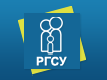 РОССИЙСКИЙ ГОСУДАРСТВЕННЫЙ СОЦИАЛЬНЫЙ УНИВЕРСИТЕТ Филиал в г. СочиЛингвистики и международного праваУТВЕРЖДАЮ:Директор филиала _________ О. Л. СтародубПротокол №____от «__________» 2014г.Знатьинтерактивную природу общения в сфере предпринимательства, стили общения, характерные для сферы предпринимательства,  социально-психологические особенности общения в сфере предпринимательства,  достаточные для выполнения перевода лексические единицы, фразеологизмы, в том числе специальные термины и лингвострановеческиеские термины.дческие реалии;Уметьпользоваться словарями, справочниками и  компьютерными программами;анализировать тексты и устные речевые произведения сферы предпринимательства;правильно оформлять тексты перевода, справки, реферата и аннотации;редактировать переведенные тексты;применять имеющиеся фоновые знания.Владеть навыкамиписьменного перевода в сфере предпринимательства с английского языка на русский;письменного перевода в сфере предпринимательства с русского языка на английский;абзацно-фразового перевода переговоров, беседы, публичного выступления в  сфере предпринимательства  с английского языка на русский;абзацно-фразового перевода переговоров, беседы, публичного выступления в  сфере предпринимательства русского языка на английский;последовательного перевода (с записью) беседы, публичного выступления в сфере предпринимательства  с английского языка на русский;последовательного перевода (с записью) беседы, публичного выступления в социальной сфере с русского языка на английский;двустороннего перевода;поведения в различных ситуациях профессиональной деятельности лингвиста-переводчика в социальной сфере.Быть компетент-нымв функционально-стилистических особенностях текстов предпринимательской тематики,  других текстов и устных речевых произведений в сфере предпринимательства ;видах, формах и жанрах текстов и устных речевых произведений, характерных для общения в сфере предпринимательства ;основных проблемах  развития  сферы предпринимательства в стране и за рубежом.№п/пРаздел, темаРаздел, темаВиды учебной работы, трудоемкость (в часах)Виды учебной работы, трудоемкость (в часах)Виды учебной работы, трудоемкость (в часах)Виды учебной работы, трудоемкость (в часах)Виды учебной работы, трудоемкость (в часах)Виды учебной работы, трудоемкость (в часах)Формы текущего контроля успеваемости и промежуточной аттестации Формы текущего контроля успеваемости и промежуточной аттестации Формы текущего контроля успеваемости и промежуточной аттестации Формы текущего контроля успеваемости и промежуточной аттестации Формы текущего контроля успеваемости и промежуточной аттестации Формы текущего контроля успеваемости и промежуточной аттестации Формы текущего контроля успеваемости и промежуточной аттестации №п/пРаздел, темаРаздел, темаВсегоСамос-тоят. работаАудиторные занятияАудиторные занятияАудиторные занятияАудиторные занятияФормы текущего контроля успеваемости и промежуточной аттестации Формы текущего контроля успеваемости и промежуточной аттестации Формы текущего контроля успеваемости и промежуточной аттестации Формы текущего контроля успеваемости и промежуточной аттестации Формы текущего контроля успеваемости и промежуточной аттестации Формы текущего контроля успеваемости и промежуточной аттестации Формы текущего контроля успеваемости и промежуточной аттестации №п/пРаздел, темаРаздел, темаВсегоСамос-тоят. работаВсегоЛекционныеГрупповые (семинары, практические)ЛабораторныеКонт. раб.Рефераты / эссеКурсов. раб/ проектРасчетно-графическая работаЗачет*ЭкзаменКонтр. точки по мод.-рейтинг.системе122341567891011121314151Marketing.Marketing.291118182GlobalizationGlobalization281117173International RelationsInternational Relations281117174Development of MankindDevelopment of Mankind291118185Making an Agreement between Britain and Russian Firms (двусторонний перевод),  Разд 1 и 2. 1Making an Agreement between Britain and Russian Firms (двусторонний перевод),  Разд 1 и 2. 1291118186Clash of CivilizationsClash of Civilizations281117177International LawInternational Law291118188Human RightsHuman Rights281117179Recent History of RussiaRecent History of Russia2912171710Making an Agreement Between Britain and Russian Firms (Двусторон-ний перевод), Разд 3-4Making an Agreement Between Britain and Russian Firms (Двусторон-ний перевод), Разд 3-42911181811MacroeconomicsMacroeconomics2811171712World EconomyWorld Economy2811171713Mass CultureMass Culture2911181814Olympic GamesOlympic Games2811171715Making An Agreement Between Britain And Russian Firms (Двусторон-ний перевод), Разд 5-7Making An Agreement Between Britain And Russian Firms (Двусторон-ний перевод), Разд 5-729121717Общая трудоемкость Общая трудоемкость часы504167256256++Общая трудоемкость Общая трудоемкость з.е.14ХХХХХХХХХХХХ